                                                                    دانشگاه علوم پزشکی و خدمات بهداشتی و درمانی زابل         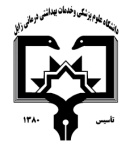                                                                                                     معاونت آموزشی                                                      مرکز مطالعات و توسعه آموزش علوم پزشکی دانشگاه علوم پزشکی                                                                                                                                                      فرم طرح درس روزانه*موارد مدنظر ارزشیابی: حضور فعال در کلاس           سئوالات کلاسی              امتحان میان ترم               پروژه درسی              کنفرانس – ترجمه            فعالیت علمی و گزارش کار           امتحان پایان نیمسال                 سایر*منابع درسی مورد استفاده :  آناتومی عمومی دکتر بهرام الهی، آناتومی عمومی دکتر عمیدی، آناتومی عمومی دکتر محرری*هدف کلی درس : : هدف کلی درس اناتومی آشنایی دانشجویان با کالبدشناسی عمومی بدن نام ها و محل قرارگیری دستگاه های مختلف و نحوه ی ارتباط آن ها با سایر اندام های مجاوراست تا بتوانند آن را در عرصه بالین و کلینیک بکار گیرند.*شرح مختصری از درس : (برای هر جلسه تنظیم گردد)  روش های  یادهی-یادگیری می تواند  شامل : سخنرانی ،بحث در گروهای کوچک ،نمایشی ،پرسش و پاسخ ،حل مسئله (pbl)،گردش علمی ،آزمایشگاهی ،یادگیری بر اساس case و غیرهدانشکده: پزشکی                                                                                                       نام مدرس:  معصومه محمدزاده                                                                     رتبه علمی: استادیارنام درس: آناتومی عمومی           کد درس:                                    نوع درس: تئوری و عملی                                 تعداد واحد 1.5و 0.5 واحد عملی                                           میزان ساعت : 20رشته تحصیلی فراگیران: بهداشت عمومی                                                         مقطع تحصیلی فراگیران : کارشناسی                                               نیمسال ارائه درس: دوم 1402-1401شماره جلسهاهداف اختصاصی (رئوس مطالب همان جلسه)اهداف ویژه رفتاری همان جلسه(دانشجو پس از ارائه درس قادر خواهد بود)حیطه ایجاد تغییرات پس از آموزش ( شناختی،روان حرکتی،عاطفی)روش های یاددهی-یادگیریمواد و وسایل آموزشیتکالیف دانشجو1234567891011مقدمات, تعاریف، تاریخچه‎ی آناتومی، موقعیت آناتومیک و اصطلاحات رایج در آناتومی سیستم اسکلتی، تقسیم‎بندی استخوان‎ها از نظر شکل، تقسیم‎بندی سیستم اسکلتی، کلیات جمجمه، ستون فقرات، قفسه‎سینه و ضمائم اسکلتیعضلات (تعریف، انواع، عضلات نواحی مختلف بدن به صورت گروهی)استفاده از میز آناتومی دستگاه تنفس شامل: راه‎های تنفسی فوقانی (بینی، حنجره، نای) و راه‎های تنفسی تحتانی شامل ریه‎ها (سطوح، ناف ریه) و پرده جنب دستگاه گردش خون شامل قلب (جایگاه، سطوح، حفرات قلب به طور کلی)، شریان، سیستم وریدی به ویژه وریدهای سطحی اندام‎ها (به ویژه اندام فوقانی)دستگاه گوارش (آناتومی کلی لوله گوارش و غدد ضمیمه)دستگاه ادراری (کلیه‎ها، مجاری ادراری و مثانه)دستگاه تناسلی (آشنایی کلی با دستگاه تناسلی مذکر و مؤنث شامل غدد تناسلی و اندام‎های تناسلی خارجی)دستگاه عصبی (تقسیم‎بندی سیستم عصبی، آناتومی ماکروسکوپی نخاع، ساقه مغزی، مخچه و نیمکره‎های مخ و راه‎های عصبی)آشنایی با تشریح دستگاه شنوایی و بینایی1-شناخت و آگاهی از تعاریف و اصطالحات علم تشریح به منظور توصیف سیستمهای مختلف بدن2- تعریف آناتومی  و انواع  تعاریف مربوط به  صفحات فرضی آناتومی و حرکاتی که در آن صفحات انجام می شود  1- شناخت و بیان  وظایف سیستم اسکلتی -  تقسیم بندی استخوانها و توضیح اختصار در مورد هر استخوان.-  تقسیم بندی سیستم اسکلتی -  تعریف جمجمه  و استخوانهای صورت و کاسه سر  - توضیح  جمجمه  در نماھای مختلف  -  توضیح در ارتباط با استخوان های ستون مهرهای وخصوصیات مشترک مهره ها  -  بیان مشخصات مهرههای گردنی پشتی کمری و خاجی  -  توضیح استخوانهای اندام فوقانی  -  توضیح استخوانهای اندام تحتانی - بیان انواع لگنها و تفاوت آنها در زن و مرد  2- شناخت بافت عضالنی  و  تقسیم بندی آن -  بیان مشخصات عضله مخطط ، صاف و قلبی -  ذکر علل نامگذاری عضالت  همراه با مثال-  گروه بندی عضلات تنه  - عضالت داخلی و خارجی قفسه سینه   و مشخصات آنها -  نامگذاری عضلات شکم   و مشخصات آنها-  نامگذاری عضلات لگن  و مشخصات آنها-  نامگذاری  عضلات  جدار خلفی تنه و مشخصات آنهاشناخت  دانشجویان از نمایش اسکن سه بعدی   کل بدن انسانآشنایی با دستگاه تنفسی فوقانی. بررسی سیستم تنفسی شامل بینی )خارجی و حفره بینی(. آشنائی با حلق بررسی حنجره شامل غضروف های حنجره، عضالت و فضای درونی حنجره. آشنائی با غدد تیروئید و پاراتیروئید. آشنایی با تشریح دستگاه تنفسی تحتانی آشنائی با ریه ، نای و نایژه، حفره جنب شناخت جایگاه قلب و مجاورتهای آن. بیان  مشخصات خارجی قلب( سطوح ، کنارهها ، شیارها. بیان  مشخصات حفرات داخلی قلب و پوششهای قلب ذکر  عروق قلب نامگذاری عروق بزرگ و اصلی قلب نامگذاری  شریان ریوی و شاخه های آنتقسیم بندی شریان آئورت و  شاخه هایی آن-بیان نحوه تشکیل و جایگاه ورید اجوف فوقانی - نحوه تشکیل و جایگاه ورید اجوف تحتانی - نحوه تشکیل و جایگاه ورید باب  شناخت  با تشریح دستگاه گوارش. بررسی حفره دهان، لبها، دندان ها، زبان. بررسی جایگاه و موقعیت و مجاورات غدد بناگوشی، غدد تحت فکی، و زیرزبانی و آناتومی کاربردی این غدد. بررسی ساختمان آناتومیکی و بخش های تشکیل دهنده مری و معده و آناتومی کاربردی آن. بررسی صفاق و تعریف اصطالحات داخل صفاقی و خلف صفاقی. بررسی روده باریك شامل: دئودنوم، ژژنوم، ایلیوم. بررسی روده بزرگ ) کولون صعودی، عرضی، نزولی(، سکوم )روده کور(، کولون سیگموئید، رکتوم، آپاندیس ومجرای مقعدی آشنایی با تشریح غدد گوارشی. بررسی غدد ضمیمه دستگاه گوارش شامل: کبد، کیسه صفرا ، مجاری صفراوی و لوزالمعده. بررسی آناتومی کاربردی اعضای سیستم گوارش.آشنایی با تشریح دستگاه ادراری. بررسی سیستم ادراری شامل کلیه ها ) قشر و مدوال(، غده فوق کلیوی، میزنای )حالب(. بررسی مثانه شامل محل قرارگیری و مجاورات مثانه در زمان پر و خالی بودن. بررسی آناتومیك شکل ظاهری ، ساختمان داخلی و سطوح مثانه در زمان پر و خالی بودن. بررسی آناتومی پیشابراه در هر دو جنس. بررسی عروق و اعصاب تغذیه کننده مثانه و پیشابراهآشنایی با اجزاء و اندام های تناسلی جنس مذکر. آشنایی با اجزاء و اندام های تناسلی جنس مؤنثآشنایی با تشریح دستگاه عصبی)مغز(.  . بررسی مغز واسطه ای شامل تالاموس، هیپوتالاموس، اپی تالاموس، اجسام پستانی، هیپوفیز. بررسی جدارهای بطن سوم. بررسی لوب های مغزی شامل سطوح نیمکره های مغزی از جمله شکنج ها و شیارهای مغز. بررسی رابط های بین دو نیمکره و جداره های تشکیل دهنده بطن های طرفی. آشنائی با پوشش های مغزی. بررسی سیستم سمپاتیك و پاراسمپاتیك. بررسی دستگاه عصب محیطی شامل اعصاب نخاعی. آشنائی با شبکه های عصبی گردنی، بازوئی، کمری و شبکه خاجی. بررسی اعصاب مغزی شامل دوازده زوج عصب مغزی.آشنایی با بخش های مختلف خارجی و داخلی سیستم شنوایی و بیناییشناختی – ادراکشناختی - ادراکشناختی- ادراکشناختی- ادراکشناختی- ادراکشناختی- ادراکشناختی- ادراکشناختی- ادراکشناختی- ادراکشناختی- ادراکسخنرانی، کنفرانس دانشجویی، بحث گروهیسخنرانی، کنفرانس دانشجویی، بحث گروهیسخنرانی تعاملی، بحث گروهی، ارائه سمینار و گزارش کارسخنرانی، کنفرانس دانشجویی، بحث گروهیسخنرانی، کنفرانس دانشجویی، بحث گروهیسخنرانی، کنفرانس دانشجویی، بحث گروهیسخنرانی، کنفرانس دانشجویی، بحث گروهیسخنرانی، کنفرانس دانشجویی، بحث گروهیسخنرانی، کنفرانس دانشجویی، بحث گروهیسخنرانی، کنفرانس دانشجویی، بحث گروهیسخنرانی، کنفرانس دانشجویی، بحث گروهیکامپیوترتخته وایت بردویدئو پروژکتور و تخت مجازی تشریح و استفاده از سالن تشریح.کامپیوترتخته وایت بردویدئو پروژکتور و تخت مجازی تشریح و استفاده از سالن تشریح.کامپیوترتخته وایت بردویدئو پروژکتور و تخت مجازی تشریح و استفاده از سالن تشریح.تخته وایت بردویدئو پروژکتور و تخت مجازی تشریح و استفاده از سالن تشریح.کامپیوترتخته وایت بردویدئو پروژکتور و تخت مجازی تشریح و استفاده از سالن تشریح.کامپیوترتخته وایت بردویدئو پروژکتور و تخت مجازی تشریح و استفاده از سالن تشریح.کامپیوترتخته وایت بردویدئو پروژکتور و تخت مجازی تشریح و استفاده از سالن تشریح.کامپیوترتخته وایت بردویدئو پروژکتور و تخت مجازی تشریح و استفاده از سالن تشریح.کامپیوترتخته وایت بردویدئو پروژکتور و تخت مجازی تشریح و استفاده از سالن تشریح.کامپیوترتخته وایت بردویدئو پروژکتور و تخت مجازی تشریح و استفاده از سالن تشریح.کامپیوترتخته وایت بردویدئو پروژکتور و تخت مجازی تشریح و استفاده از سالن تشریح.شرکت فعال در کلاس درس، شرکت در مباحث کلاسی، توانایی در انجام کار با میز تشریح مجازی. نقاشی از میاحث خاص درسی